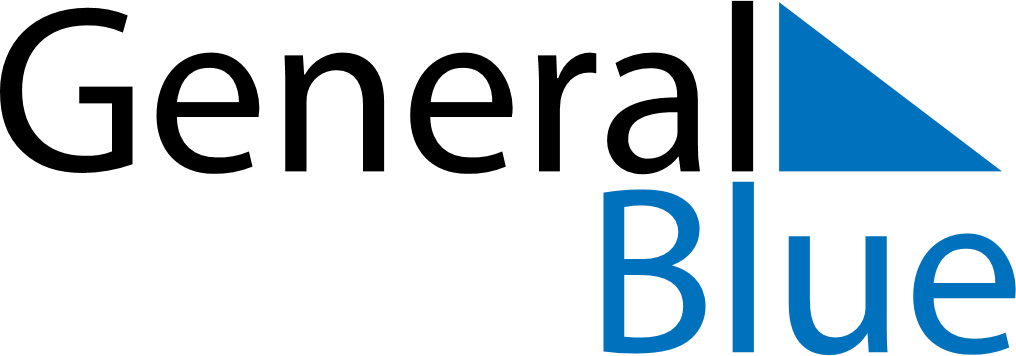 February 2018February 2018February 2018United StatesUnited StatesMONTUEWEDTHUFRISATSUN123456789101112131415161718Valentine’s Day19202122232425Washington’s Birthday262728